Moisture effects on microbial protein biosynthesis from ammonium and nitrate in an unfertilised grassland Michaela K. Reaya*, Nadine Loickb, Richard P. Eversheda,e, Christoph Müllerc,d,e, Laura Cardenasb,ea Organic Geochemistry Unit, School of Chemistry, University of Bristol, Cantock’s Close, Bristol, BS8 1TS, UKb Rothamsted Research, North Wyke, Okehampton, Devon EX20 2SB, UK c Institute of Plant Ecology, Justus Liebig University Giessen, 35392 Giessen, Germanyd School of Biology and Environmental Science and Earth Institute, University College Dublin, Belfied, Dublin 4, Irelande Liebig Centre for Agroecology and Climate Impact Research, Justus Liebig University, GermanyCorresponding Author: Michaela ReayCorresponding Address: Organic Geochemistry Unit, School of Chemistry, University of Bristol, Cantock’s Close, Bristol, BS8 1TSCorresponding email: Michaela.reay@bristol.ac.ukFigure S1: Total and individual hydrolysable amino acid concentrations in soil following addition of 15NH4NO3 or NH415NO3 at differing WFPS over 10 days. All values are mean ± SE (n=3).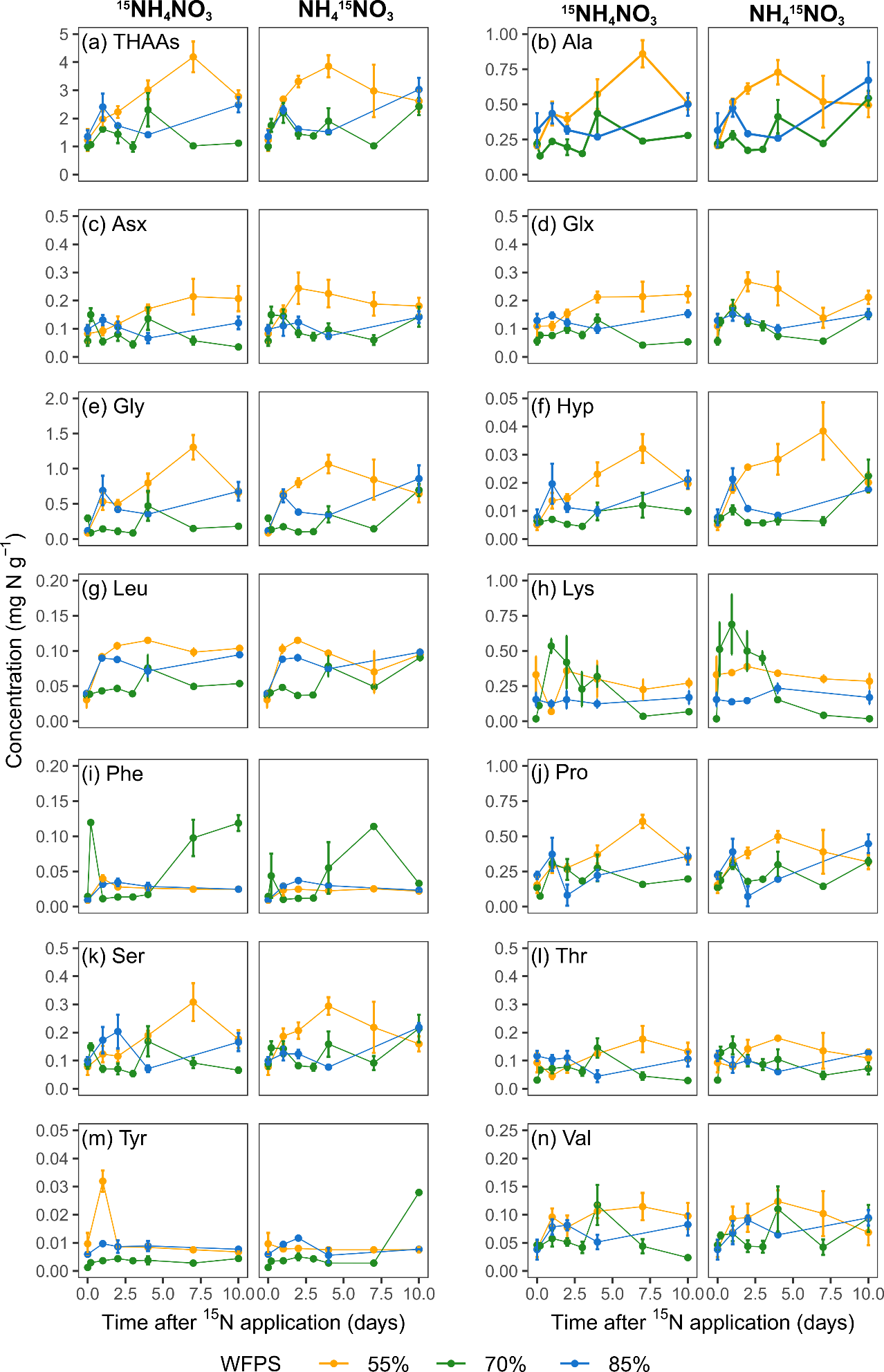 Table S1: Summary of soil properties before N application (Loick et al., 2021). Values are mean ± SE (n=3). Table S2: Results of mixed effect models for amino acid concentrations over 10 d, following application of 15NH4NO3 or NH415NO3 (n=6). Values in bold indicate there was a significant difference (p<0.05).Table S3: Assimilation rates into individual and total (THAAs) amino acids over 10 d following application of 15NH4NO3, NH415NO3, or the combination of these treatments. The rate units are all % day-1. Poor fits are highlighted in red. Table S4: Incorporation (%I) into individual and total (THAAs) amino acids of applied 15NH4NO3, NH415NO3, or the combination of these treatments at 10 d at differing WFPS. The units for %I and SE are % and all values are mean (n=3). ParameterMean (±SE)pH (water 1:2.5 w/v)5.6 ± 0.27Bulk density (g cm-2)0.8 ± 0.0005Total N (g kg−1 dry soil)5.0 ± 0.10Total extractable oxidized nitrogen (mg kg−1 dry soil)15.1 ± 0.09Ammonium N (mg kg−1 dry soil)9.2 ± 0.09THAA (g N kg−1 dry soil)1.7 ± 0.4Total organic carbon (% w/w) 0.17AATimeTimeWFPSWFPSTime*WFPSTime*WFPSAAF(7,95)pF(2,950pF(9,95)pAla5.123<0.00113.543<0.00110.379<0.001Asx1.7450.10815.642<0.0013.960<0.001Glx1.5000.17724.745<0.0014.357<0.001Gly6.922<0.00126.814<0.00118.028<0.001Hyp7.026<0.00124.896<0.00110.689<0.001Leu15.559<0.00130.480<0.00126.654<0.001Lys4.664<0.0019.916<0.0017.004<0.001Phe10.394<0.00110.889<0.0016.796<0.001Pro4.924<0.0017.563<0.0018.829<0.001Ser1.9220.0745.1710.0077.496<0.001Thr0.4360.8774.8650.0104.832<0.001Tyr3.2750.0047.927<0.0015.521<0.001Val2.2550.0363.4490.0366.691<0.001THAA55%55%55%55%55%55%70%70%70%70%70%70%85%85%85%85%85%85%15NH4NO315NH4NO3NH415NO3NH415NO3CombinedCombined15NH4NO315NH4NO3NH415NO3NH415NO3CombinedCombined15NH4NO315NH4NO3NH415NO3NH415NO3CombinedCombinedAARater2Rater2Rater2Rater2Rater2Rater2Rater2Rater2Rater2Ala0.0400.690.0010.190.0310.440.0220.710.0240.490.0120.050.0530.930.0250.390.0300.48Gly0.0330.670.0040.730.0280.580.0080.460.0080.400.0180.240.0460.880.0100.440.0120.40Val0.0060.60-0.0020.420.0050.500.0010.200.0020.220.0020.070.0080.750.00060.080.0010.08leu0.0100.790.00010.100.0060.330.0060.800.0020.300.0110.630.0160.970.00050.620.0020.51Thr0.0060.38-0.0060.740.0140.360.0050.260.0050.21-0.0540.280.0150.850.0330.470.0360.52Ser0.0050.390.0420.300.0060.370.0040.530.0060.17-0.0240.160.0150.680.0140.600.0160.71Pro0.0090.290.00030.460.0060.140.0080.740.0040.320.0030.020.0210.920.0170.500.0140.62Asx0.0180.770.00030.020.0180.790.0030.290.00020.090.0030.090.0150.840.00050.020.0010.08Glx0.0450.820.00090.500.0380.730.0090.370.0030.130.0390.740.0450.910.00080.25-0.0020.03Hyp0.00020.130.00010.270.0000.040.0000.210.0010.44-0.0010.240.00070.580.0010.350.0010.34Phe0.0020.690.0000.53-0.0060.190.0120.700.00060.310.0000.000.0030.910.00020.160.0060.67Lys0.0110.730.0010.100.0150.680.00030.00-0.0040.120.0110.380.0170.820.00020.16-0.0050.31Tyr0.00020.260.0000.100.0000.000.00020.680.00010.260.0010.800.00070.840.0000.180.0000.21THAA0.1840.790.0100.660.1610.690.0780.680.0520.270.0200.010.250.950.0960.720.1130.7055%55%55%55%55%55%70%70%70%70%70%70%85%85%85%85%85%85%15NH4NO315NH4NO3NH415NO3NH415NO3CombinedCombined15NH4NO315NH4NO3NH415NO3NH415NO3CombinedCombined15NH4NO315NH4NO3NH415NO3NH415NO3CombinedCombinedAA%ISE%ISE%ISE%ISE%ISE%ISE%ISE%ISE%ISEAla0.340.050.210.060.550.070.250.030.340.070.590.060.510.040.250.140.760.18Gly0.240.040.100.010.340.040.090.010.110.020.200.020.420.070.140.040.560.12Val0.060.020.010.0060.070.020.020.0030.030.010.050.010.070.020.010.0060.080.02Leu0.100.030.0050.0020.100.030.060.010.020.0040.080.010.150.010.0050.0010.150.008Thr0.050.020.220.060.270.050.050.010.240.080.290.070.140.020.440.090.580.08Ser0.040.010.370.020.410.020.030.0050.140.050.170.050.140.050.170.020.320.04Pro0.060.020.030.0050.090.030.090.020.080.010.160.020.190.020.120.050.310.07Asx0.160.040.040.0060.190.040.030.000.040.010.070.0040.140.030.030.0050.170.03Glx0.440.090.020.0030.460.090.130.0060.020.0030.140.010.440.050.020.0050.460.05Hyp0.0020.0020.010.0010.010.0020.0030.0020.020.0040.020.0040.010.0020.010.0060.020.004Phe0.020.0050.010.0020.030.0050.130.030.010.0020.130.030.030.0020.010.0000.040.002Lys0.110.020.030.0060.140.020.040.0060.0020.0010.040.0060.150.040.010.0010.160.04Tyr0.0030.0010.0000.0000.0030.0010.0020.0000.0010.0010.0040.0010.010.0000.0000.0000.0070.000THAA1.610.300.710.112.320.200.920.121.040.151.960.062.390.171.220.163.610.26